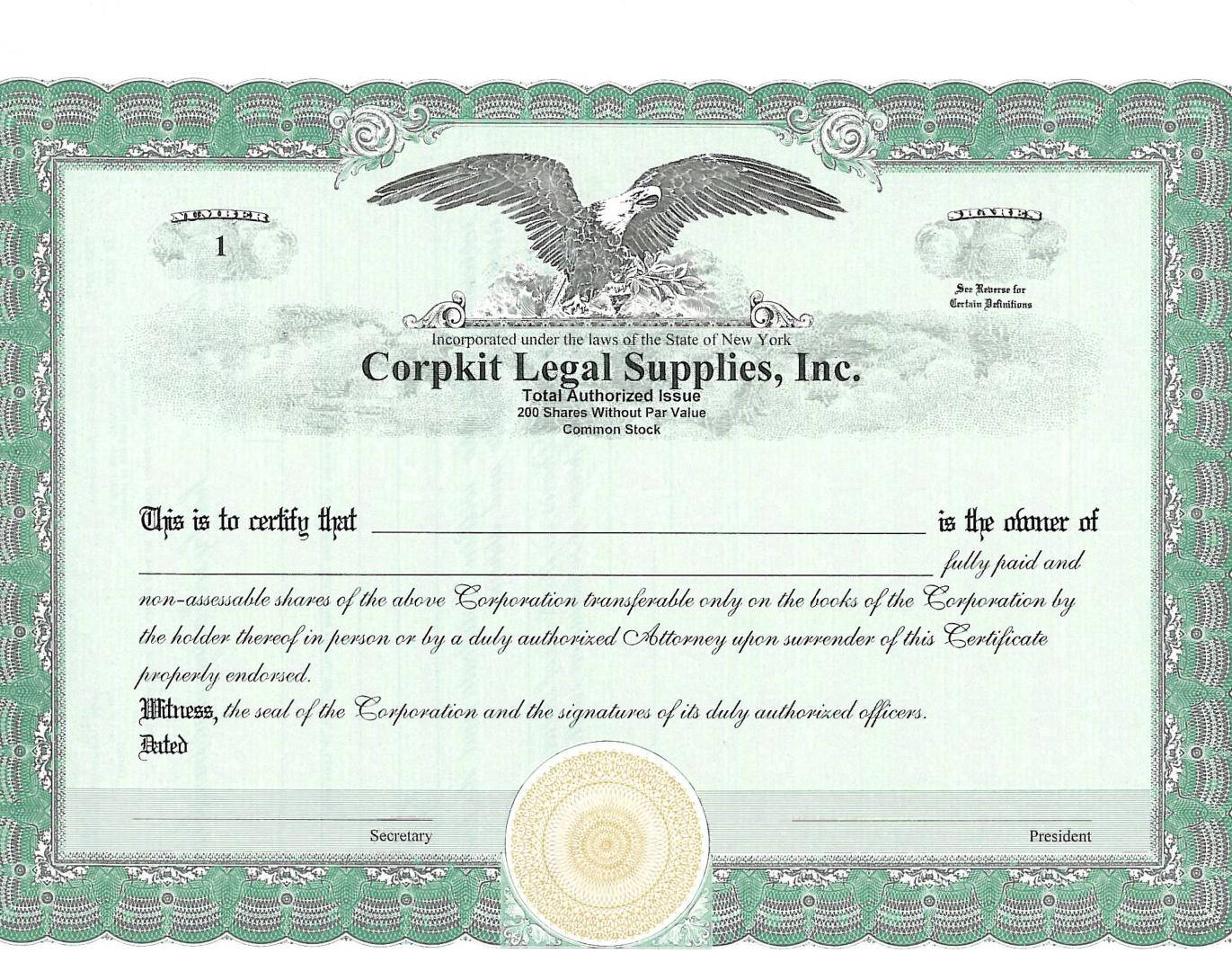 NUMBER	SHARESNAME*********SHARES*********DATE